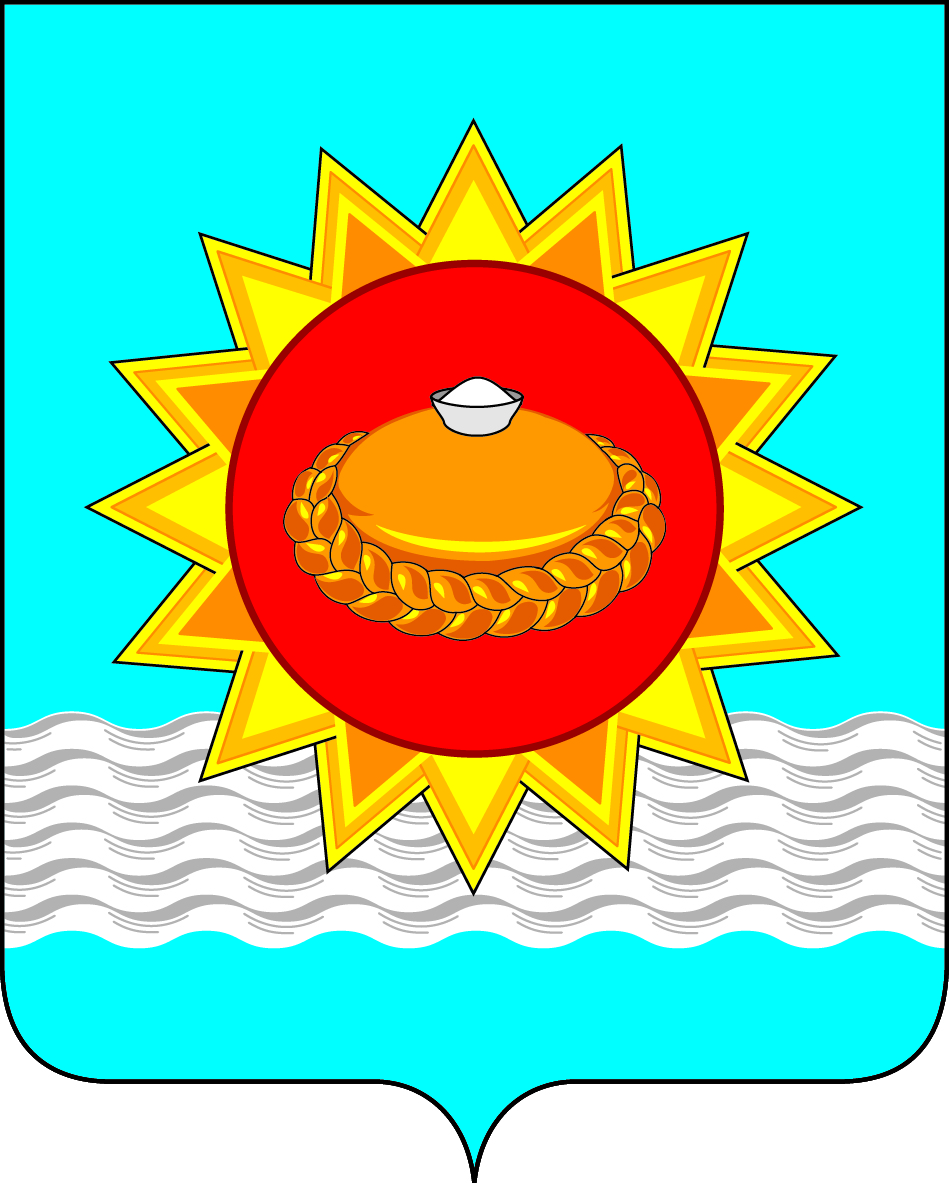 Российская ФедерацияИркутская областьгородское поселение Белореченское муниципальное образованиеА Д М И Н И С Т Р А Ц И Я городского поселения Белореченского муниципального образованияСВОДНЫЙ ГОДОВОЙ ДОКЛАДо ходе реализации и оценке эффективностимуниципальных программгородского поселения Белореченского муниципального образования за 2021 год                                        р.п. Белореченский 2022 годВВЕДЕНИЕСводный годовой доклад о ходе реализации и оценке эффективности муниципальных программ городского поселения Белореченского муниципального образования за 2021 год (далее - сводный годовой доклад) разработан в соответствии Порядком разработки, формировании, реализации и оценки эффективности муниципальных программ городского поселения Белореченского муниципального образования, утвержденным постановлением администрации городского поселения Белореченского муниципального образования от 13 октября 2020 года № 512, на основе отчетов о реализации муниципальных программ городского муниципального образования за 2021 год.Общие сведения о муниципальных программах городского поселения Белореченского муниципального образования         Постановлением администрации городского поселения Белореченского муниципального образования от 08 декабря 2020 года № 626 утвержден Перечень муниципальных программ (подпрограмм) городского поселения Белореченского муниципального образования, в который входит 7 муниципальных программ, в том числе 17 подпрограмм.           Удельный вес расходов бюджета городского поселения Белореченского муниципального образования, формируемых в рамках муниципальных программ, в общем расходов бюджета в отчетном финансовом году составил 98,85%.  1.1.Муниципальная программа «Эффективное управление и экономическое развитие на территории городского поселения Белореченского муниципального образования на 2021-2025годы», утверждена постановлением администрации городского поселения Белореченского муниципального образования от 03.11.2020г. №543.Программа включает в себя 5 подпрограмм:1. «Обеспечение деятельности главы городского поселения Белореченского муниципального образования» на 2021-2025 годы. 2. «Обеспечение деятельности администрации городского поселения Белореченского муниципального образования» на 2021-2025 годы. 3. «Эффективное управление и распоряжение муниципальным имуществом и земельными ресурсами на территории городского поселения Белореченского муниципального образования» на 2021-2025 годы. 4. «Повышение эффективности бюджетных расходов» в городском поселении Белореченском муниципальном образовании» на 2021-2025 годы. 5. «Поддержка и развитие малого и среднего предпринимательства на территории городского поселения Белореченского муниципального образования» на 2021-2025 годы.Ответственный исполнитель муниципальной программы – администрация городского поселения Белореченского муниципального образования.Соисполнителями муниципальной программы являются: главный специалист по финансово-бюджетной политике, начальник отдела имущественных и земельных отношений, главный специалист по экономической политике и малому бизнесу.           В 2021 году на выполнение основных мероприятий и мероприятий муниципальной программы было заложено в бюджет городского поселения Белореченского муниципального образования – 39768832,23 руб. Фактическое освоение средств в 2020 году составило – 34949950,0 руб. – 87,88 % от предусмотренной суммы. Муниципальная программа реализована полностью за счет бюджета Белореченского муниципального образования.Среднее значение достижения целевого индикатора 131,4%:подпрограмма «Обеспечение деятельности главы городского поселения Белореченского муниципального образования» на 2021-2025 годы 59,4%подпрограмма «Обеспечение деятельности администрации городского поселения Белореченского муниципального образования» на 2021-2025 годы 89,4%подпрограмма «Эффективное управление и распоряжение муниципальным имуществом и земельными ресурсами на территории городского поселения Белореченского муниципального образования» на 2021-2025 годы 295,8% подпрограмма «Повышение эффективности бюджетных расходов» в городском поселении Белореченском муниципальном образовании» на 2021-2025 годы 58,5%подпрограмма «Поддержка и развитие малого и среднего предпринимательства на территории городского поселения Белореченского муниципального образования» на 2021-2025 годы 154,1%1.2.Муниципальная программа «Безопасность на территории Белореченского муниципального образования» на 2021-2025 годы» утверждена постановлением администрации городского поселения Белореченского муниципального образования от 17.11.2017 года № 660.Программа включает в себя 4 подпрограммы:«Обеспечение комплексных мер противодействия чрезвычайным ситуациям природного и техногенного характера на 2021-2025 годы».«Профилактика экстремизма и терроризма в Белореченском муниципальном образовании на 2021-2025 годы».«Обеспечение безопасности граждан на водных объектах Белореченского муниципального образования» на 2021-2025 годы.«Берегоукрепление, инженерная защита на реке Белая Белореченского муниципального образования Усольского района Иркутской области» на 2021-2025 годы.Ответственный исполнитель муниципальной программы – администрация городского поселения Белореченского муниципального образования. Соисполнителем муниципальной программы является: главный специалист по ГО И ЧС администрации городского поселения Белореченского муниципального образования. Наибольший удельный вес в общем объеме финансирования муниципальной программы приходится на подпрограмму «Обеспечение комплексных мер противодействия чрезвычайным ситуациям природного и техногенного характера на 2021-2025 годы» (92%).В ходе исполнения бюджета 2021 года вносились изменения в муниципальную программу, связанных с исполнением основных мероприятий программы. Всего в течение 2021 года было внесено 6 изменений.Из 4 подпрограмм, включающих в себя 36 мероприятий за отчетный период 2021 года финансирование по 27 мероприятиям не проводилось.Кассовое исполнение расходов на муниципальную программу в 2021 году составило 526,24 тысяч рублей от утвержденных годовых ассигнований с учетом внесенных изменений. Муниципальная программа реализовывалась полностью за счет бюджета Белореченского муниципального образования.Информация о степени достижения целей муниципальной программы в 2021 году:Причина не исполнения целевого индикатора – отсутствие финансирования.Среднее значение достижения целевого индикатора (показателя) программы 98,6%:подпрограмма «Обеспечение комплексных мер противодействия чрезвычайным ситуациям природного и техногенного характера на 2021-2025 годы» 101,5%подпрограмма «Профилактика экстремизма и терроризма в Белореченском муниципальном образовании на 2021-2025 годы» 91,7%подпрограмма «Обеспечение безопасности граждан на водных объектах Белореченского муниципального образования» на 2021-2025 годы 100%подпрограмма «Берегоукрепление, инженерная защита на реке Белая Белореченского муниципального образования Усольского района Иркутской области» на 2021-2025 годы -. 1.3.Муниципальная программа «Безопасность гидротехнического сооружения, расположенного на озере Мальтинское с.Мальта Белореченского муниципального образования Усольского района Иркутской области на 2021-2025 годы, утверждена постановлением администрации городского поселения Белореченского муниципального образования от 16 ноября 2020 года №583.Кассовое исполнение расходов на муниципальную программу в 2021 году составило 199,9 тысяч рублей от утвержденных годовых ассигнований с учетом внесенных изменений. Муниципальная программа реализовывалась полностью за счет бюджета Белореченского муниципального образования.В ходе исполнения бюджета 2021 года вносились изменения в муниципальную программу, связанных с исполнением основных мероприятий программы. Всего в течение 2021 года было внесено 4 изменения.Из 6 мероприятий за отчетный период 2021 года финансирование по 4 мероприятиям не проводилось.Информация о степени достижения целей муниципальной программы в 2021 году:Среднее значение достижения целевого индикатора (показателя) программы 50%, то есть цели программы не достигнуты.1.4.Муниципальная программа «Работа с населением» на 2021-2025 годы утверждена постановлением администрации городского поселения Белореченского муниципального образования от 27 мая 2021 года № 293.Программа включает в себя 5 подпрограмм:«Поддержка ветеранов, ветеранского движения и незащищённых слоев населения Белореченского муниципального образования» на 2021-2025 годы.«Молодежь Белореченского муниципального образования» на 2021-2025 годы.«Организация библиотечного обслуживания Белореченского муниципального образования на 2021-2025 годы».«Развитие физической культуры и спорта Белореченского муниципального образования на 2021-2025 годы».«Культура Белореченского муниципального образования» на 2021-2025 годы.Ответственный исполнитель муниципальной программы – администрация городского поселения Белореченского муниципального образования. Соисполнителями муниципальной программы являются: главный специалист по работе с населением, главный специалист по молодежной политике и спорту, муниципальное бюджетное учреждение культуры «Библиотека семейного чтения», муниципальное бюджетное учреждение «Спортивно - оздоровительный комплекс», муниципальное бюджетное учреждение культуры «Мальтинский центр информационной культурно-досуговой и спортивной деятельности». Информация о степени достижения целей муниципальной программы в 2021 году:Среднее значение достижения целевого индикатора(показателя)  106%подпрограмма «Поддержка ветеранов, ветеранского движения и незащищённых слоев населения Белореченского муниципального образования» на 2021-2025 годы -100%подпрограмма «Молодежь Белореченского муниципального образования» на 2021-2025 годы 66,7%подпрограмма «Организация библиотечного обслуживания Белореченского муниципального образования на 2021-2025 годы» 93,4% подпрограмма «Развитие физической культуры и спорта Белореченского муниципального образования на 2021-2025 годы 133,60%подпрограмма «Культура Белореченского муниципального образования» на 2021-2025 годы 136,33%1.5.Муниципальная программа «Муниципальное хозяйство на территории городского поселения Белореченского муниципального образования на 2021-2025 годы» утверждена постановлением администрации городского поселения Белореченского муниципального образования от 16.11.2020г. №581 В ходе исполнения бюджета 2021 года вносились изменения в муниципальную программу, связанных с исполнением основных мероприятий программы. Всего в течение 2021 года было внесено 9 изменений.Муниципальная программа включает в себя следующие подпрограммы:«Жилищно-коммунальное хозяйство» на 2021-2025 годы. «Энергосбережение» на 2021 – 2025 годы.«Благоустройство» 2021 – 2025 годы.Ответственный исполнитель муниципальной программы - Администрация городского поселения Белореченского муниципального образования.Кассовое исполнение расходов на муниципальную программу в 2021 году составило 20669,6 тысяч рублей от утвержденных годовых ассигнований с учетом внесенных изменений. Муниципальная программа реализовывалась за счет бюджета Белореченского муниципального образования, бюджета Иркутской области (субсидии из областного бюджета местным бюджетам в целях софинансирования расходных обязательств муниципальных образований Иркутской области).Информация о степени достижения целей муниципальной программы в 2021 году:Причина не исполнения целевого индикатора – отсутствие финансирования.Среднее значение достижения целевого индикатора(показателя) 132,2%:подпрограмма «Жилищно-коммунальное хозяйство» на 2021-2025 годы 100%подпрограмма «Энергосбережение» на 2021 – 2025 годы 150%подпрограмма «Благоустройство» 2021 – 2025 годы 146,5%1.6.Муниципальная программа «Формирование современной городской среды Белореченского муниципального образования на 2018 - 2024 годы» утверждена постановление администрации городского поселения Белореченского муниципального образования от 21.12.2017 года № 797. Ответственный исполнитель муниципальной программы - Администрация городского поселения Белореченского муниципального образования.Запланированные мероприятия(2) реализованы в полном объеме.Кассовое исполнение расходов на муниципальную программу в 2021 году составило 5161,3 тысяч рублей от утвержденных годовых ассигнований с учетом внесенных изменений. Муниципальная программа реализовывалась за счет бюджета Белореченского муниципального образования, бюджета Иркутской области (субсидии из областного бюджета местным бюджетам в целях софинансирования расходных обязательств муниципальных образований Иркутской области на поддержку муниципальных программ формирования современной городской среды – субсидия составила 95,1%)Информация о степени достижения целей муниципальной программы в 2021 году:Причина не исполнения целевого индикатора(показателя) – ограниченное финансирование.Среднее значение достижения целевого индикатора 73,3%, то есть целевые индикаторы программы не достигнуты. 1.7. Муниципальная программа «Архитектура и градостроительство на территории Белореченского муниципального образования на 2021-2025 годы» утверждена постановлением администрации городского поселения Белореченского муниципального образования от 26.11.2020 года №     602. Ответственные исполнители муниципальной программы - Администрация городского поселения Белореченского муниципального образования, главный специалист по архитектуре и градостроительству отдела имущественных и земельных отношений.Кассовое исполнение расходов на муниципальную программу в 2021 году составило 21,9 тысяч рублей от утвержденных годовых ассигнований с учетом внесенных изменений. Муниципальная программа реализовывалась полностью за счет бюджета Белореченского муниципального образования.В ходе исполнения бюджета 2021 года вносились изменения в муниципальную программу, связанных с исполнением основных мероприятий программы. Всего в течение 2021 года было внесено 3 изменения.Информация о степени достижения целей муниципальной программы в 2021 году:Среднее значение достижения целевого индикатора 50%, то есть целевые индикаторы программы не достигнуты.Причина не исполнения целевого индикатора(показателя) – расторжение контракта на исполнение мероприятия (недобросовестное исполнение подрядчиком) Мероприятие отложено на неопределенный срок.1) Ответственными исполнителями (соисполнителями) муниципальных программ (подпрограмм) при корректировке мероприятий программы (подпрограммы) своевременно не пересматриваются плановые значения целевых индикаторов, показателей имеющих существенные отклонения фактических значений от плановых.В связи с этим фактическое достижение цели муниципальных программ (подпрограмм) объективно определить невозможно: - муниципальная программа «Эффективное управление и экономическое развитие на территории городского поселения Белореченского муниципального образования на 2021-2025годы» подпрограмма: «Эффективное управление и распоряжение муниципальным имуществом и земельными ресурсами на территории городского поселения Белореченского муниципального образования» на 2021-2025гг;- муниципальная программа «Работа с населением» подпрограмма «Развитие физической культуры и спорта Белореченского муниципального образования на 2021-2025 годы»;- муниципальная программа «Муниципальное хозяйство на территории городского поселения Белореченского муниципального образования на 2021-2025 годы» подпрограмма «Энергосбережение» на 2021 – 2025 годы, подпрограмма «Благоустройство» 2021 – 2025 годы.2) Целевые индикаторы (показатели) муниципальных программ (подпрограмм) не достигнуты (менее 80%):- муниципальная программа «Работа с населением» на 2021-2025 годы подпрограмма «Молодежь Белореченского муниципального образования» на 2021-2025 годы 66,7% в связи с отсутствием финансирования.- муниципальная программа «Безопасность гидротехнического сооружения, расположенного на озере Мальтинское с.Мальта Белореченского муниципального образования Усольского района Иркутской области на 2021-2025 годы (50%). В связи с перенесением исполнения контракта на выполнение комплекса работ по разработке ГТС на 2022 год.- муниципальная программа «Формирование современной городской среды Белореченского муниципального образования на 2018 - 2024 годы» (73,3%) в связи с тем, что дворовые территории к реализации в 2021 году не рассматривались по причине ограниченного финансирования программы.- муниципальная программа «Архитектура и градостроительство на территории Белореченского муниципального образования на 2021-2025 годы» (50%) по причине расторжения контракта на исполнение мероприятия (недобросовестное исполнение подрядчиком), мероприятие отложено на неопределенный срок.Предложения по дальнейшей реализации муниципальных программОтветственным исполнителям муниципальных программ (подпрограмм) рекомендовано:- своевременно пересматривать плановые значения целевых показателей, имеющих существенные отклонения фактических значений от плановых;- актуализировать перечень целевых индикаторов (показателей);- проводить качественный мониторинг реализации муниципальных программ;- своевременно инициировать предложения по изменению финансирования муниципальных программ (подпрограмм);- оперативно реагировать на все изменения текущей ситуации социально-экономического развития муниципального образования;- своевременно пересматривать перечень программных мероприятий на предмет их актуальности и эффективности;- соблюдать требования по подготовке отчетов о ходе реализации муниципальных программ (подпрограмм) и информации об основных результатах реализации муниципальных программ (подпрограмм);- соблюдать сроки предоставления информации главному специалисту по внутреннему финансовому контролю;- ежеквартально, в срок до 12 числа месяца, следующего за отчетным кварталом сведения о достижении значений целевых индикаторов, показателей муниципальной программы по форме 4 Порядка и отчет об использовании бюджетных ассигнований бюджета городского поселения Белореченского муниципального образования с учетом привлекаемых средств регионального бюджета, иных внебюджетных источников на реализацию муниципальной программы по форме 5 Порядка;- ежегодно, не позднее 15 декабря текущего финансового года, план реализации муниципальной программы на очередной финансовый год и плановый период;- ежегодно, в срок до 1 01 марта года, следующего за отчетным годом годовой отчет о реализации муниципальной программы.Вместе с тем, работа по совершенствованию муниципальных программ, внедрению современных методов их формирования и оценки эффективности их реализации должна быть продолжена в Администрации городского поселения Белореченского муниципального образования.№п/пЦелевой индикатор, показатель (наименование)Значение целевого индикатора, показателяОтчетный год(план)Значение целевого индикатора, показателяОтчетный период(факт)% достижения целевого индикатора, показателяОбоснование отклонений значений целевого индикатора, показателя (при наличии)Подпрограмма «Обеспечение деятельности главы городского поселения Белореченского муниципального образования» на 2021-2025 годы Подпрограмма «Обеспечение деятельности главы городского поселения Белореченского муниципального образования» на 2021-2025 годы Подпрограмма «Обеспечение деятельности главы городского поселения Белореченского муниципального образования» на 2021-2025 годы Подпрограмма «Обеспечение деятельности главы городского поселения Белореченского муниципального образования» на 2021-2025 годы Подпрограмма «Обеспечение деятельности главы городского поселения Белореченского муниципального образования» на 2021-2025 годы Подпрограмма «Обеспечение деятельности главы городского поселения Белореченского муниципального образования» на 2021-2025 годы Подпрограмма «Обеспечение деятельности главы городского поселения Белореченского муниципального образования» на 2021-2025 годы 1Соблюдение норматива формирования расходов на оплату труда главы Белореченского муниципального образования.1-да0-нет111002Доля использованных бюджетных средств на представительские расходы от объема доведенных лимитов бюджетных обязательств на эти цели%9918,5618,8В связи с ограничительными мерами распространения новой короновирусной инфекцииПодпрограмма «Обеспечение деятельности администрации городского поселения Белореченского муниципального образования» на 2021-2025 годыПодпрограмма «Обеспечение деятельности администрации городского поселения Белореченского муниципального образования» на 2021-2025 годыПодпрограмма «Обеспечение деятельности администрации городского поселения Белореченского муниципального образования» на 2021-2025 годыПодпрограмма «Обеспечение деятельности администрации городского поселения Белореченского муниципального образования» на 2021-2025 годыПодпрограмма «Обеспечение деятельности администрации городского поселения Белореченского муниципального образования» на 2021-2025 годыПодпрограмма «Обеспечение деятельности администрации городского поселения Белореченского муниципального образования» на 2021-2025 годыПодпрограмма «Обеспечение деятельности администрации городского поселения Белореченского муниципального образования» на 2021-2025 годы1Отношение уровня фактической материально-технической базы и финансового обеспечения администрации городского поселения Белореченского муниципального образования к плановым значениям.%10089,3589,4Подпрограмма: «Эффективное управление и распоряжение муниципальным имуществом и земельными ресурсами на территории городского поселения Белореченского муниципального образования» на 2021-2025гг.Подпрограмма: «Эффективное управление и распоряжение муниципальным имуществом и земельными ресурсами на территории городского поселения Белореченского муниципального образования» на 2021-2025гг.Подпрограмма: «Эффективное управление и распоряжение муниципальным имуществом и земельными ресурсами на территории городского поселения Белореченского муниципального образования» на 2021-2025гг.Подпрограмма: «Эффективное управление и распоряжение муниципальным имуществом и земельными ресурсами на территории городского поселения Белореченского муниципального образования» на 2021-2025гг.Подпрограмма: «Эффективное управление и распоряжение муниципальным имуществом и земельными ресурсами на территории городского поселения Белореченского муниципального образования» на 2021-2025гг.Подпрограмма: «Эффективное управление и распоряжение муниципальным имуществом и земельными ресурсами на территории городского поселения Белореченского муниципального образования» на 2021-2025гг.Подпрограмма: «Эффективное управление и распоряжение муниципальным имуществом и земельными ресурсами на территории городского поселения Белореченского муниципального образования» на 2021-2025гг.1Доля объектов имущества и земельных участков, учтенных в реестре муниципального имущества городского поселения Белореченского муниципального образования от количества объектов, поступивших (переданных, приобретенных, изъятых и др.) в муниципальную собственность%1001001002Количество объектов муниципальной собственности  в отношении которых необходимо провести оценку рыночной стоимости, техническую инвентаризацию, паспортизацию, кадастровые работы и государственную регистрацию права (в том числе бесхозяйных объектов) и др.ед1528187Оценка земельных участков в сМальта для размещения музейного комплекса3Количество муниципального имущества и земельных участков, переданных во владение и (или) пользование хозяйствующим субъектам в течение 12-ти месяцев календарного годаед548960Передано МУП на праве хоз.ведения 4Доля изъятых и приобретенных объектов недвижимого имущества, земельных участков для муниципальных нужд от количества объектов недвижимого имущества, земельных участков, запланированных к изъятию и приобретению%1001001005Количество объектов муниципального имущества, находящихся во владении и (или) пользовании некоммерческих организаций и субъектов малого и среднего предпринимательства, переданных в рамках оказания имущественной поддержки из расчета действующих договоров аренды и безвозмездного пользованияед9222В связи с окончанием срока действия договора безвозмездного пользования6Количество сформированных земельных участков для вовлечения их в гражданские правоотношенияед968756В связи с отсутствием границ ЗУ под МКД были проведены мероприятия для оформлению7Доля площади земельных участков, являющихся объектами налогообложения земельным налогом, в общей площади территории Белореченского муниципального образования.%35,435,41008Доля использованных бюджетных средств на оплату взносов на капитальный ремонт общего имущества в многоквартирных домах от общей суммы начислений данных взносов%10087,287,2Контракт исполнен позднее 31.12.2021г,счет на оплату выставлен в 2022г9Количество объектов недвижимости, содержание и ремонт которых в течение 12-ти месяцев календарного года осуществлено за счет средств бюджета городского поселения Белореченского муниципального образованияед621350Ремонт муниципального жилого помещения (1) и взнос на содержание и ремонт общего имущества МКД в части жилых помещений (20)Подпрограмма «Повышение эффективности бюджетных расходов в городском поселении Белореченском муниципальном образовании» на 2021-2025 годыПодпрограмма «Повышение эффективности бюджетных расходов в городском поселении Белореченском муниципальном образовании» на 2021-2025 годыПодпрограмма «Повышение эффективности бюджетных расходов в городском поселении Белореченском муниципальном образовании» на 2021-2025 годыПодпрограмма «Повышение эффективности бюджетных расходов в городском поселении Белореченском муниципальном образовании» на 2021-2025 годыПодпрограмма «Повышение эффективности бюджетных расходов в городском поселении Белореченском муниципальном образовании» на 2021-2025 годыПодпрограмма «Повышение эффективности бюджетных расходов в городском поселении Белореченском муниципальном образовании» на 2021-2025 годы1Удельный вес расходов бюджета городского поселения Белореченского муниципального образования, формируемых в рамках муниципальных программ, в общем объеме расходов бюджета в отчетном финансовом году.%9898,5100,52Отношение дефицита бюджета к доходам без учета объема безвозмездных поступлений.%7,491,2316,4Подпрограмма «Поддержка и развитие малого и среднего предпринимательства на территории Белореченского муниципального образования» на 2019-2022 годыПодпрограмма «Поддержка и развитие малого и среднего предпринимательства на территории Белореченского муниципального образования» на 2019-2022 годыПодпрограмма «Поддержка и развитие малого и среднего предпринимательства на территории Белореченского муниципального образования» на 2019-2022 годыПодпрограмма «Поддержка и развитие малого и среднего предпринимательства на территории Белореченского муниципального образования» на 2019-2022 годыПодпрограмма «Поддержка и развитие малого и среднего предпринимательства на территории Белореченского муниципального образования» на 2019-2022 годыПодпрограмма «Поддержка и развитие малого и среднего предпринимательства на территории Белореченского муниципального образования» на 2019-2022 годы1Численность занятых в сфере малого и среднего предпринимательства, включая индивидуальных предпринимателей Белореченского муниципального образования, нарастающим итогом.Чел.360362100,6Данные ТОФС государственной статистики по Иркутской области2Количество проинформированных субъектов малого и среднего предпринимательства (включая индивидуальных предпринимателей) по вопросам организации бизнеса и функционирования предпринимательской деятельностиед1021210Журнал регистрации обращений ИП3Количество информационных материалов в СМИ, освещающих вопросы развития малого и среднего предпринимательстваед58160Сайт белореченское.рф (вкладка «Поддержка предпринимательства»)4Участие субъектов малого и среднего предпринимательства (включая индивидуальных предпринимателей) в проведении выставки достижений предприятий и предпринимателей Усольского районаДа-1Нет-0111005Количество предоставленных субъектам малого и среднего предпринимательства (включая индивидуальных предпринимателей) в виде передачи во владение и (или) в пользование муниципального имущества, в том числе земельных участков, зданий, строений, сооружений, нежилых помещений, оборудования, машин, механизмов, установок, транспортных средств, инвентаря, инструментовед12200Предоставлена муниципальная преференция, путем передачи во владение или пользование муниципального имущества, в целях имущественной поддержки СМСП (ИП Гудзю Владимиру Филипповичу сроком на 5 лет,ИП Маслаковой Веронике Сергеевне сроком на 11 месяцев)№п/пЦелевой индикатор, показатель (наименование)Единица измеренияЗначение целевого индикатора, показателяОтчетный год(план)Значение целевого индикатора, показателяОтчетный период(факт)% достижения целевого индикатора, показателяПодпрограмма «Обеспечение комплексных мер противодействия чрезвычайным ситуациям природного и техногенного характера на 2021-2025 годы».Подпрограмма «Обеспечение комплексных мер противодействия чрезвычайным ситуациям природного и техногенного характера на 2021-2025 годы».Подпрограмма «Обеспечение комплексных мер противодействия чрезвычайным ситуациям природного и техногенного характера на 2021-2025 годы».Подпрограмма «Обеспечение комплексных мер противодействия чрезвычайным ситуациям природного и техногенного характера на 2021-2025 годы».Подпрограмма «Обеспечение комплексных мер противодействия чрезвычайным ситуациям природного и техногенного характера на 2021-2025 годы».Подпрограмма «Обеспечение комплексных мер противодействия чрезвычайным ситуациям природного и техногенного характера на 2021-2025 годы».1Снижение числа природных пожаров%111291,72Снижение числа бытовых пожаров%12,512,51003Число населения Белореченского муниципального образования, обученного методам и способам защиты от чрезвычайных ситуаций природного %1331331004Количество печатной и иной продукции по тематике ГОЧС%1251251005Процент оснащенности учебно-материальной базы учебно-консультационного пункта Белореченского муниципального образования%25251006Процент оснащенности аварийно-спасательных формирований Белореченского муниципального%2020100Подпрограмма «Профилактика экстремизма и терроризма в Белореченском муниципальном образовании на 2021-2025 годыПодпрограмма «Профилактика экстремизма и терроризма в Белореченском муниципальном образовании на 2021-2025 годыПодпрограмма «Профилактика экстремизма и терроризма в Белореченском муниципальном образовании на 2021-2025 годыПодпрограмма «Профилактика экстремизма и терроризма в Белореченском муниципальном образовании на 2021-2025 годыПодпрограмма «Профилактика экстремизма и терроризма в Белореченском муниципальном образовании на 2021-2025 годыПодпрограмма «Профилактика экстремизма и терроризма в Белореченском муниципальном образовании на 2021-2025 годы1Число населения Белореченского муниципального образования, обученного методам и способам защиты в случае совершения террористического акта%1331331002Количество печатной и иной продукции по тематике гармонизации межэтнических и межконфессиональных отношений %1251251003Доля профилактических мероприятий по предупреждению экстремистских и террористических проявлений%2020100Подпрограмма безопасности граждан на водных объектах Белореченского муниципального образования» на 2021-2025 годыПодпрограмма безопасности граждан на водных объектах Белореченского муниципального образования» на 2021-2025 годыПодпрограмма безопасности граждан на водных объектах Белореченского муниципального образования» на 2021-2025 годыПодпрограмма безопасности граждан на водных объектах Белореченского муниципального образования» на 2021-2025 годыПодпрограмма безопасности граждан на водных объектах Белореченского муниципального образования» на 2021-2025 годыПодпрограмма безопасности граждан на водных объектах Белореченского муниципального образования» на 2021-2025 годы1Число погибших людей на водных объектах Белореченского муниципального образованияЧел.00-2Число населения Белореченского муниципального образования, обученного правилам поведения на водных объектах%1331331003Количество печатной и иной продукции по правилам поведения на водных объектах%125125100Подпрограмма «Берегоукрепление, инженерная защита на реке Белая Белореченского муниципального образования Усольского района Иркутской области» на 2021-2025 годыПодпрограмма «Берегоукрепление, инженерная защита на реке Белая Белореченского муниципального образования Усольского района Иркутской области» на 2021-2025 годыПодпрограмма «Берегоукрепление, инженерная защита на реке Белая Белореченского муниципального образования Усольского района Иркутской области» на 2021-2025 годыПодпрограмма «Берегоукрепление, инженерная защита на реке Белая Белореченского муниципального образования Усольского района Иркутской области» на 2021-2025 годыПодпрограмма «Берегоукрепление, инженерная защита на реке Белая Белореченского муниципального образования Усольского района Иркутской области» на 2021-2025 годыПодпрограмма «Берегоукрепление, инженерная защита на реке Белая Белореченского муниципального образования Усольского района Иркутской области» на 2021-2025 годы1Количество обосновывающих материалов по объекту:Берегоукрепление на реке Белая Белореченского муниципального образования Усольского района Иркутской областишт00-2Количество проектно-сметных документаций на Берегоурепление на реке Белая Белореченского муниципального образования Усольского района Иркутской областишт00-3Протяженность берегоукреплениякм00-№п/пЦелевой индикатор, показатель (наименование)Единица измеренияЗначение целевого индикатора, показателяОтчетный год(план)Значение целевого индикатора, показателяОтчетный период(факт)% достижения целевого индикатора, показателяОбоснование отклонений значений целевого индикатора, показателя (при наличии1Количество застрахованных ГТСед111002Количество деклараций безопасности ГТСед100В связи с перенесением исполнения контракта на выполнение комплекса работ по разработке декларации безопасности ГТС на 2022 год№п/пЦелевой индикатор, показатель (наименование)Единица измеренияЗначение целевого индикатора, показателяОтчетный год(план)Значение целевого индикатора, показателяОтчетный период(факт)% достижения целевого индикатора, показателяОбоснование отклонений значений целевого индикатора, показателя (при наличии)Подпрограмма «Поддержка ветеранов, ветеранского движения и незащищённых слоев населения Белореченского муниципального образования» на 2021-2025 годы.Подпрограмма «Поддержка ветеранов, ветеранского движения и незащищённых слоев населения Белореченского муниципального образования» на 2021-2025 годы.Подпрограмма «Поддержка ветеранов, ветеранского движения и незащищённых слоев населения Белореченского муниципального образования» на 2021-2025 годы.Подпрограмма «Поддержка ветеранов, ветеранского движения и незащищённых слоев населения Белореченского муниципального образования» на 2021-2025 годы.Подпрограмма «Поддержка ветеранов, ветеранского движения и незащищённых слоев населения Белореченского муниципального образования» на 2021-2025 годы.Подпрограмма «Поддержка ветеранов, ветеранского движения и незащищённых слоев населения Белореченского муниципального образования» на 2021-2025 годы.Подпрограмма «Поддержка ветеранов, ветеранского движения и незащищённых слоев населения Белореченского муниципального образования» на 2021-2025 годы.1Количество отдельных граждан получающих ежемесячную доплату к трудовой пенсии (Закон Иркутской области от 29 декабря 2007 года № 152-оз «О пенсии за выслугу лет гражданам, замещавшим должности государственной гражданской службы Иркутской области»)чел221002Количество Почетных граждан Белореченского муниципального образования получающих компенсацию затрат на оплату коммунальных услугчел21211003Количество проведённых  мероприятий, памятных дат для лиц старшего поколения и в том числе приобретение новогодних подарков для многодетных семей, ветеранам ВОВ и для незащищённым слоям населения.количество551004Выполнение работ по инвентаризации кладбищ Белореченского муниципального образования, в целях организации похоронного деларабот11100Подпрограмма «Молодежь Белореченского муниципального образования» на 2021- 2025ггПодпрограмма «Молодежь Белореченского муниципального образования» на 2021- 2025ггПодпрограмма «Молодежь Белореченского муниципального образования» на 2021- 2025ггПодпрограмма «Молодежь Белореченского муниципального образования» на 2021- 2025ггПодпрограмма «Молодежь Белореченского муниципального образования» на 2021- 2025ггПодпрограмма «Молодежь Белореченского муниципального образования» на 2021- 2025ггПодпрограмма «Молодежь Белореченского муниципального образования» на 2021- 2025гг1Предоставление мер социальной поддержки творчески одаренных личностей и юных талантовчел2200Отсутствие финансирования и в связи с пандемией новой коронавирусной инфекции2Организация и реализация конкурса проектов по работе с детьми и молодежьючел00-3Количество мероприятий, направленных на пропаганду здорового образа жизни.ед2020100Количество проведенных мероприятий.ед8080100 Подпрограмма «Организация библиотечного обслуживания Белореченского муниципального образования на 2021-2025 годы». Подпрограмма «Организация библиотечного обслуживания Белореченского муниципального образования на 2021-2025 годы». Подпрограмма «Организация библиотечного обслуживания Белореченского муниципального образования на 2021-2025 годы». Подпрограмма «Организация библиотечного обслуживания Белореченского муниципального образования на 2021-2025 годы». Подпрограмма «Организация библиотечного обслуживания Белореченского муниципального образования на 2021-2025 годы». Подпрограмма «Организация библиотечного обслуживания Белореченского муниципального образования на 2021-2025 годы». Подпрограмма «Организация библиотечного обслуживания Белореченского муниципального образования на 2021-2025 годы».1Охват населения библиотечным обслуживанием%2224,4110,92Количество пользователейЧел.2250183981,73Приостановлена деятельность библиотеки в с.Мальта, в связи с ведением ограничений в целях не распространения covid-19 3Число посещений чел243302266493Приостановлена деятельность библиотеки в с.Мальта, в связи с ведением ограничений в целях не распространения covid-19 4Количество проведенных массовых мероприятийшт968790,65Количество пополнения книжного фондаэкз52042481,5Недостаточное финансирование6Редакционная деятельностьэкз11988119881007Книговыдача экз319033060195,9Подпрограмма «Развитие физической культуры и спорта Белореченского муниципального образования на 2021-2025 годы».Подпрограмма «Развитие физической культуры и спорта Белореченского муниципального образования на 2021-2025 годы».Подпрограмма «Развитие физической культуры и спорта Белореченского муниципального образования на 2021-2025 годы».Подпрограмма «Развитие физической культуры и спорта Белореченского муниципального образования на 2021-2025 годы».Подпрограмма «Развитие физической культуры и спорта Белореченского муниципального образования на 2021-2025 годы».Подпрограмма «Развитие физической культуры и спорта Белореченского муниципального образования на 2021-2025 годы».Подпрограмма «Развитие физической культуры и спорта Белореченского муниципального образования на 2021-2025 годы».1Количество спортивных площадок сооруженийКоличество100Отсутствие финансирования2Количество спортивных акций конкурсов, фестивалейКоличество12191583Количество спортивных мероприятий в Белореченском муниципальном образованииКоличество751001334Количество школьных спортивных мероприятийКоличество30531775Обучение специалистов, прохождение курсов повышения квалификациичел12200Подпрограмма «Культура Белореченского муниципального образования» на 2021-2025 годы.Подпрограмма «Культура Белореченского муниципального образования» на 2021-2025 годы.Подпрограмма «Культура Белореченского муниципального образования» на 2021-2025 годы.Подпрограмма «Культура Белореченского муниципального образования» на 2021-2025 годы.Подпрограмма «Культура Белореченского муниципального образования» на 2021-2025 годы.Подпрограмма «Культура Белореченского муниципального образования» на 2021-2025 годы.Подпрограмма «Культура Белореченского муниципального образования» на 2021-2025 годы.1Доля детей, привлекаемых к участию в творческих мероприятиях, в общем числе детей, проживающих на территории БМО (с. Мальта).  %15191262Доля участников клубных формирований, в общем количестве жителей проживающих на территории с. Мальта.%10151503Увеличение количества посещений культурно-массовых мероприятий (по сравнению с предыдущим годом).%1520133№п/пЦелевой индикатор, показатель (наименование)Единица измеренияЗначение целевого индикатора, показателяОтчетный год(план)Значение целевого индикатора, показателяОтчетный период(факт)% достижения целевого индикатора, показателяОбоснование отклонений значений целевого индикатора, показателя (при наличии)Подпрограмма «Жилищно-коммунальное хозяйство» на 2021-2025 годы Подпрограмма «Жилищно-коммунальное хозяйство» на 2021-2025 годы Подпрограмма «Жилищно-коммунальное хозяйство» на 2021-2025 годы Подпрограмма «Жилищно-коммунальное хозяйство» на 2021-2025 годы Подпрограмма «Жилищно-коммунальное хозяйство» на 2021-2025 годы Подпрограмма «Жилищно-коммунальное хозяйство» на 2021-2025 годы Подпрограмма «Жилищно-коммунальное хозяйство» на 2021-2025 годы 1Количество объектов коммунальной инфраструктуры, на которые приобретено и установлено новое оборудование (материалы) в целях обеспечения бесперебойной работыед441002Количество объектов коммунальной инфраструктуры, вновь введенных в эксплуатацию путем реализации инвестиционных программед00-3Количество утвержденных актуализированных схем теплоснабжения, водоснабжения, водоотведенияед11100Подпрограмма «Энергосбережение» на 2021-2025 годыПодпрограмма «Энергосбережение» на 2021-2025 годыПодпрограмма «Энергосбережение» на 2021-2025 годыПодпрограмма «Энергосбережение» на 2021-2025 годыПодпрограмма «Энергосбережение» на 2021-2025 годыПодпрограмма «Энергосбережение» на 2021-2025 годыПодпрограмма «Энергосбережение» на 2021-2025 годы1Количество приобретенных и установленных приборов учетаед15453002Количество оформленных энергопаспортов объектов бюджетной сферы Белореченского муниципального образованияед100Отсутствие финансирования Подпрограмма «Благоустройство» на 2021-2025 годы Подпрограмма «Благоустройство» на 2021-2025 годы Подпрограмма «Благоустройство» на 2021-2025 годы Подпрограмма «Благоустройство» на 2021-2025 годы Подпрограмма «Благоустройство» на 2021-2025 годы Подпрограмма «Благоустройство» на 2021-2025 годы Подпрограмма «Благоустройство» на 2021-2025 годы1Протяженность отремонтированного дорожного полотна автомобильных дорог общего пользования местного значения (в разрезе асфальтобетонного и щебеночного покрытий)М(асфальт/щебень)0/1500291/1589,1291/1062Количество единиц спортивного и игрового оборудования, приобретенного и установленного на территориях детских площадокед51203Количество проведенных субботников, организованных по инициативе органов местного самоуправления Белореченского муниципального образования, с количеством участников более 50 человекед351674Количество вновь обустроенных площадок накопления твердых коммунальных отходовед2527108№п/пЦелевой индикатор, показатель (наименование)Единица измеренияЗначение целевого индикатора, показателяОтчетный год(план)Значение целевого индикатора, показателяОтчетный период(факт)% достижения целевого индикатора, показателяОбоснование отклонений значений целевого индикатора, показателя (при наличии)1Количество разработанных дизайн-проектов5240Дворовые территории к реализации в 2021 году не рассматривались в связи с ограниченным финансированием программы2Количество дворовых территорий, благоустроенных в рамках реализации программы согласно дизайн-проектов300Дворовые территории к реализации в 2021 году не рассматривались в связи с ограниченным финансированием программы3Количество общественных территорий, благоустроенных в рамках реализации программы согласно дизайн-проектов221004Количество территорий, благоустроенных по результатам заключенных с юридическими лицами и индивидуальными предпринимателями соглашений111005Количество территорий, благоустроенных по результатам заключенных с собственниками (пользователями) индивидуальных жилых домов и земельных участков, предназначенных для их размещения, соглашений331006Количество жителей многоквартирных домов, принявших участие в реализации мероприятий, направленных на повышение уровня благоустройства дворовых территорий7575100№п/пЦелевой индикатор, показатель (наименование)Единица измеренияЗначение целевого индикатора, показателяОтчетный год(план)Значение целевого индикатора, показателяОтчетный период(факт)% достижения целевого индикатора, показателяОбоснование отклонений значений1Доля разработанной и актуализированной градостроительной документации (проект генерального плана, проект правил землепользования и застройки, местные нормативы градостроительного проектирования, внесение изменений в документы территориального планирования и др.%00-2Количество разработанной проектной (проектно-сметной) документацииед100Контракт расторгнут в связи с недобросовестным исполнением подрядчиком.Мероприятие отложено на неопределенный срок3Доля реализованных основных направлений в сфере архитектуры и градостроительства (установление границ территориальных зон на кадастровый учет, адресное хозяйство и др.)%100100100